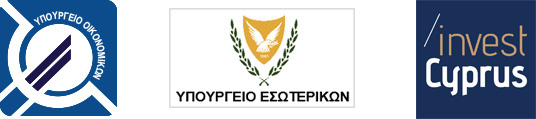 ΕΚΠΑΙΔΕΥΤΙΚΟ ΣΕΜΙΝΑΡΙΟΚυπριακό Επενδυτικό Πρόγραμμα και Κώδικας Συμπεριφοράς20 Σεπτεμβρίου 2018, 08:45-11:00, Αίθουσα Πολλαπλής Χρήσης, Υπουργείο Οικονομικών (ισόγειο) *Μετά τις 09:30 δεν θα γίνεται αποδεκτή οποιαδήποτε προσέλευση.08:45-09:20Προσέλευση για Εγγραφή (θα προσφέρεται καφές) 09:30*-10:00Οικονομικά Κριτήρια του ΠρογράμματοςΚυριάκος Κακουρής, Ανώτερος Οικονομικός Λειτουργός, Υπουργείο Οικονομικών 10:00-10:30Κριτήρια του ΠρογράμματοςΧριστίνα Καούλλα, Διοικητικός Λειτουργός, Υπουργείο Εσωτερικών10:30-11:00Εγγραφή στο Μητρώο Παρόχων Υπηρεσιών και Κώδικας Συμπεριφοράς  Μελίνα Κατσουνωτού, Πρόεδρος Επιτροπής Εποπτείας και Ελέγχου  Μελίνα Κατσουνωτού, Πρόεδρος Επιτροπής Εποπτείας και Ελέγχου  Μελίνα Κατσουνωτού, Πρόεδρος Επιτροπής Εποπτείας και Ελέγχου11:00-11:30Ερωτήσεις & Απαντήσεις